Приложение №1 к Техническому заданию«Сведения о функциональных, технических и качественных, эксплуатационных характеристиках товаров,  используемых при выполнении работ»Сведения о качестве и технических параметров используемых материалов, предусмотренных документацией.Порядок заполненияформы «Сведения о функциональных, технических и качественных, эксплуатационных характеристиках товаров, используемых при выполнении работ» (далее - Форма), рекомендуемой участнику закупки, для представления в заявки на участие в закупкеПорядок заполнения Формы указан исходя из условий, предусмотренных документацией, а именно:а) согласие, на выполнение работ, а также конкретные показатели используемого товара, соответствующие значениям, установленным документацией  , и указание на товарный знак (его словесное обозначение) (при наличии), знак обслуживания (при наличии), фирменное наименование (при наличии), патенты (при наличии), полезные модели (при наличии), промышленные образцы (при наличии), наименование страны  происхождения товара при условии отсутствия в данной документации указания на товарный знак, знак обслуживания (при наличии), фирменное наименование (при наличии), патенты (при наличии), полезные модели (при наличии), промышленные образцы (при наличии), наименование страны происхождения товара.б) конкретные показатели (без слов «не более» и «не менее», «должен» , «от», «до», «или», и т.п. и всеми их производными, означающими неконкретное предложение) в установленном документацией диапазоне значенийТребования к описанию конкретных показателей товара:В описании товара используются следующие виды показателей:1) показатели, для которых установлены максимальные и (или) минимальные значения;2) показатели, для которых указаны варианты значений;3) показатели, значения которых не могут изменяться;4) показатели, которые определяются диапазоном значений.Порядок описания характеристик товара, предлагаемого к поставке участником закупки: по первому виду показателей участник закупки указывает конкретные значения показателей, для которых установлены минимальные и (или) максимальные значения;по второму виду показателей участник закупки выбирает конкретное значение для показателей, в отношении которых представлены варианты значений;по третьему виду показателей участник закупки указывает значение, установленное заказчиком;по четвертому виду показателей участник закупки указывает диапазон значений, для которого установлены требования к значению нижней и верхней границы диапазона.Форма Рекомендуемая форма «СВЕДЕНИЯ О ФУНКЦИОНАЛЬНЫХ, ТЕХНИЧЕСКИХ И КАЧЕСТВЕННЫХ, ЭКСПЛУАТАЦИОННЫХ ХАРАКТЕРИСТИКАХ ТОВАРОВ, ИСПОЛЬЗЕМЫХ ПРИ ВЫПОЛНЕНИИ РАБОТ»Таблица «Требования к Товарам»Инструкция по заполнению заявки:Участник закупки представляет в любой удобной форме или по форме, рекомендованной заказчиком, информацию о конкретных показателях товара (материала), используемого при выполнении работ, оказании услуг, соответствующих значениям, установленным документацией (далее –документация) и подлежащих проверке заказчиком при приемке товара, выполненных работ, оказанных услуг, а также сведения о товарном знаке (его словесном обозначении) (при наличии), знаке обслуживания (при наличии), фирменном наименовании (при наличии), патенте (при наличии), полезных моделях (при наличии), промышленных образцах (при наличии), наименовании страны происхождения товара. Непредставление требуемых сведений является основанием для отклонения участника размещения заказа. Конкретные показатели, характеристики товара (материала) используемого при выполнении работ (оказании услуг, поставке товара) представляются в отношении каждого вида (типа) товара (материала) используемого при выполнении работ по предмету закупки. Требуется указать показатели и характеристики каждого вида материалов применяемых для производства работ в соответствии с требованиями, сметной, и нормативной и технической документации), установленной Заказчиком в разделе ТЕХНИЧЕСКАЯ ЧАСТЬ ДОКУМЕНТАЦИИ (ТЕХНИЧЕСКОЕ ЗАДАНИЕ) (в том числе в приложениях к техническому заданию), и другим соответствующим стандартам. В случае отсутствия в нормативной документации значений по требуемым параметрам каких-либо из закупаемых товаров или применяемых при производстве работ, оказании услуг, поставки товаров, то по данным параметрам допускается предоставлять конкретные значения, либо ставить прочерк «-», либо указывать «не нормируется», либо указать «отсутствует».Если Заказчиком установлены к описанию материалы на выбор, то соответствующие материалы которые не будут использоваться при производстве работ участником не описываются.  Для всех наименований марок конкретных производителей, указанных в технической части документации, включая сметную документацию, проект, применяется дополнение «либо эквивалент». В случае расхождения видов(типов) товара в проектной документации с положениями Технического задания (в том числе приложениям к техническому заданию), необходимо руководствоваться Техническим заданием. Заказчик использовал стандартные требования при описании показателей. Если какие-либо требования в Документации не являются стандартными, они основаны на потребности Заказчика в качественных товарах и материалах. Данный факт является обоснованием использования таких показателей. требования к содержанию вредных примесей (при наличии), химическому составу (при наличии) установлены в связи с тем, что они вызывают снижение прочности и долговечности обрабатываемых поверхностей, ухудшение качества поверхности и внутренней коррозии элементов, а также коррозию узлов элементов сооружений.Все материалы должны строго соответствовать Разделам Документации, в частности: Техническому заданию, Приложению к Техническому заданию, нормативной документации РФ, соответствующим стандартам, техническим условиям, сведения о которых содержаться в разделе Техническое задание, и другим соответствующим стандартам. Техническая документация (технические условия, технические свидетельства, ГОСТ, СНиП, стандарт организации и пр.) вне зависимости от наличия или отсутствия указаний на внесенные в нее изменения и дополнения должна приниматься к рассмотрению в действующей редакции (с внесенными корректировками, изменениями, дополнениями и др.). При подаче заявки Участник вправе представить сведения о сертификации продукции. Материалы, используемые при производстве работ должны иметь соответствующие сертификаты. Наличие соответствующих сертификатов при производстве работ обязательно. Заказчик использовал стандартные требования при описании показателей. Если какие-либо требования в Документации не являются стандартными, они основаны на потребности Заказчика в качественных товарах и материалах. Данный факт является обоснованием использования таких показателей.Сведения о показателях, характеристиках товара (материала), перечисленные через «;» а так же через «/» - читать, как «или» (за исключением единиц измерения и наименования товара: например БН 70/130). В случае, если значения или диапазоны значений параметра указаны с использованием символа «запятая», союза «и», символ «\» - участнику закупки необходимо предоставить все значения показателя или все диапазоны значений, указанных через данные символ, союз. В случае, если перечисление указано одновременно с использованием символов «;» (равносильные обозначения «или», «/»), «,» (равносильные обозначения «и»,«\»), - участнику закупки необходимо представить в заявке значения или диапазоны значений, разделенных символом «точка с запятой» («или», «/»). Символ «<» - означает что, участнику следует предоставить в заявке конкретный показатель, менее указанного значения. Символ «>» - означает что, участнику следует предоставить в заявке конкретный показатель, более указанного значения. Слова «не менее» - означает что, участнику следует предоставить в заявке конкретный показатель, более указанного значения или равный ему. Слова «не более»  - означает что, участнику следует предоставить в заявке конкретный показатель, менее указанного значения или равный ему. Символ «≥» - означает что, участнику следует предоставить в заявке конкретный показатель, более указанного значения или равный ему. Символ «±» - означает что, участнику следует предоставить в заявке конкретный показатель равный указанному или с отклонением в большую или меньшую сторону в пределах указанного предельного отклонения.Символ «≤» - означает что, участнику следует предоставить в заявке конкретный показатель, менее указанного значения или равный ему. Слова «Не выше» - означает что, участнику следует предоставить в заявке конкретный показатель, не более указанного значения. Слова «Не ниже» - означает что, участнику следует предоставить в заявке конкретный показатель, не менее указанного значения. Слова «Менее», «ниже» - означает что, участнику следует предоставить в заявке конкретный показатель, менее указанного значения. Слова «Более», «свыше» , «превышает»- означает что, участнику следует предоставить в заявке конкретный показатель, более указанного значения. В случае если требуемое значение параметра товара сопровождается словами: «от» и «до», «от» или «до», то участнику закупки необходимо предоставить конкретный(-ые) показатель (-и) из данного диапазона (если не установлено требование о предоставлении диапазонного значения)  не включая крайние значения.символ «-» при нахождении между числовыми значениями указывает на необходимость предоставления диапазонного значения не включая крайние значения, разделенные символом «-». Если Заказчиком установлено: например, более 3 но менее 5, то участнику необходимо предоставить конкретный показатель (конкретные показатели), который(-ые) одновременно более 3 и менее 5. В части представления конкретных показателей о функциональных характеристиках (потребительских свойствах) и качественных характеристиках товара (применяемых материалов при производстве работ) в заявке участника не допускается указание словосочетаний «должен быть», «должно быть», «не менее», «не более», «менее», «более», «до», «от»,  «выше», «ниже», «меньше», «больше», «>», «<», «≤», «≥», «превышает», «не превышает», «превышать», «не превышать»,  «или», «+/-», «свыше», по отношению к характеристикам поставляемых товаров.  Указывается только конкретное, точное и достоверное значение характеристик и функциональных свойств товара, конкретные показатели товара, предоставляемые участником закупки не должны сопровождаться словами «эквивалент», «аналог» и т.п. Значения показателей не должны допускать разночтения или двусмысленное толкование. Габаритные размеры могут быть установлены Заказчиком в следующем виде: «длина и ширина: 50-60 и 70-80», в данном случае следует понимать, что цифровые значения представленные до и после союза «и» относятся соответственно к наименованиям величин представленных до и после союза «и», т.е «длина:  50-60 и ширина 70-80» соответственно. Значение слов «диапазон», «в диапазоне», символа «...» указывает на то, что нужно указать числовое значение в диапазоне, например «10-20», при этом, такой параметр, как модуль крупности и фракция всегда должен указываться в виде диапазонного значения, символ «...» не включает крайние значения. Значения и показатели, указанные в кавычках или указанные с использованием символа «*» или указанные с использованием символов «[ ]» не подлежат редактированию, и должны указываться в виде, утвержденном заказчиком. Значение слова «интервал» указывает на то, что нужно указать одно числовое значение требуемого диапазона, но не включая предельные значения.  Знак «.» и «,» при нахождении между числовыми значениями, с отсутствием пробелов до и после знака означают делитель целого числа на нецелое, т.е. «2,1» или «2.1» означают две целых одну десятую. При указании отрицательных чисел с указанием предлогов «от» и/или «до», руководствоваться предлогом «от» как минимальной границей значений с указанием показателей, предлогом «до» как максимальной границей значений с указанием показателей, не включая крайние значения, перечисленные через данные предлоги. Если необходимо описать несколько марок, типов, видов товара а далее указаны параметры и характеристики, то необходимо выбрать несколько значений, которые соответствуют каждой из перечисленных марок, типов, видов товара и значение должно соответствовать требованиями нормативной и технической документации (товары поставляются равными долями от общего количества). Если Заказчиком установлено указать предельное отклонение (Различают отклонение в плюсовую сторону (верхний предел) и отклонение в минусовую сторону (нижний предел), то данные показатели участника должны быть конкретизированы и означать предел отклонения в соответствующую сторону, следовательно, это одно числовое значение для верхнего и одно числовое значение для нижнего возможного предела отклонения, если не установлено требование об отклонении только в минусовую или только в плюсовую сторону, в этом случае указывается только отклонение в соответствующую установленную сторону. При наличии в Таблице «Требования к Товарам» вложенных таблиц с наличием столбца «Требуемый параметр» учесть, что данный столбец не подлежит редактированию Участниками (исключением из данного правила являются слова «должен быть» «должна быть», «должно быть»).В предложении участника должны быть представлены все материалы, которые будут соответствовать предмету выполняемых работ, техническому заданию и приложению(ям) к нему, сметной документации, согласно которой для каждого установленного Заказчиком материала соответствующий диаметр, толщина, ширина, цвет, длина, марка, тип, вид и т.д. Представление требуемых сведений о товаре участнику рекомендуется осуществлять в соответствии с общепринятыми обозначениями и наименованиями в соответствии с требованиями действующих нормативных правовых актов, если иное не указано в документации.№ ппНаименование товараЕд.изм товара.Кол-во товараТехнические характеристики товара123451краска маслянаят0,0062Мастика т0,46583ПРОВОЛОКА СТАЛЬНАЯ ГОСТ 3282-74т0,04484ПРОВОЛОКАСТАЛЬНАЯ ГОСТ 3282-74т0,00235ПРОВОЛОКА СТАЛЬНАЯ ГОСТ 3282-74т0,00556Швеллерыт0,03077СТАЛЬ УГЛОВАЯ РАВНОПОЛОЧНАЯт0,36888Резина техническая В СООТВЕТСТВИИ С ГОСТ 7338-90кг0,1159Болты с гайками и шайбами строительныет0,338410Гвозди строительныет0,057711Олифа ГОСТ 190-78, ГОСТ 7931-76кг2,44112Грунтовкат0,002413Люки чугунныешт.414Болты с гайками и шайбамит0,01415ПРОВОЛОКАСТАЛЬНАЯ ГОСТ 3282-74т0,134716ПИЛОМАТЕРИАЛЫ ХВОЙНЫХ ПОРОД(БРУСКИ)м30,016417ПИЛОМАТЕРИАЛЫ ХВОЙНЫХ ПОРОД(БРУСКИ)м30,896918Пиломатериалы хвойных пород(брусок и брус)м30,074819Пиломатериалы хвойных пород(доски)м30,128520Пиломатериалы хвойных пород(доски) тип 5м30,004521ДОСКИ(ТИП 2) ГОСТ 8486-86м30,006522Пиломатериалы хвойных пород(доски и бруски)  по ГОСТ 8486-86, ГОСТ 30495-97ГОСТ 24454-80 ГОСТ 18288-87м31,582723Трубы м35,1424Трубы м2,00825Трубы м0,003326Трубы м427Трубы м0,016828ПЛИТЫ МИНЕРАЛОВАТНЫЕ (ГОСТ 9573-2012).м30,123629Грунтовка т0,104630Эмаль т0,216431АРМАТУРНАЯ СТАЛЬт11,921732Кранышт.1033Трубопроводы из стальных труб с гильзами м2934смеси бетонныем30,214235смеси бетонныем30,003236смеси бетонныем32,22337смеси бетонныем31,0238смеси бетонныем3122,295439Смеси бетонные В СООТВЕТСТВИИ С ГОСТ 26633-2015, В СООТВЕТСТВИИ С ГОСТ 12730.5-84, В СООТВЕТСТВИИ С ГОСТ 31384-2008, В СООТВЕТСТВИИ С ГОСТ 7473-2010,  В СООТВЕТСТВИИ С ГОСТ 30108-94, В СООТВЕТСТВИИ С ГОСТ 10178-85 м30,34140Смеси бетонныем31,635841бетонная смесьм32,0342Раствор готовый м34,758243Раствор готовый м30,030844Раствор готовый м30,225445Раствор готовый м30,002346Раствор готовый м3247РАСТВОРЫ ГОСТ 28013-98м30,004848Раствор готовый м31,151849КИРПИЧ ГОСТ 530-20121000 шт.0,001550Щебеньм319,298551Песок м3320,452Песок по ГОСТ 31424-2010м3110,17653Фланцы стальные шт.1054КАНАТГОСТ 3070-8810 м0,296855Прокладки из паронита 1000 шт.0,0156Профили стальные (трубы стальные квадратные  по ГОСТ 8639-82)т0,02357Профили стальные (трубы стальные квадратные  по ГОСТ 8639-82)т2,31158Профили стальные (трубы стальные квадратные  по ГОСТ 8639-82)т0,58159Профили стальные (трубы стальные квадратные  по ГОСТ 8639-82)т4,3660КРАНЫ ШАРОВЫЕшт.1661Кран шаровыйшт362Кран шаровыйшт163Кран шаровой шт264Профили стальные (трубы стальные квадратные  по ГОСТ 8639-82)т6,565Кран шаровый шт466Кран шаровый шт.2567Кран шаровый шт.1668Кран шаровый шт.469Материал рулонный м2277,265должен представлять собой рулонный кровельный и гидроизоляционный наплавляемый битумно-полимерный материал70Материал рулонный м234,753должен представлять собой рулонный кровельный и гидроизоляционный наплавляемый битумно-полимерный материал71Кран шаровыйшт9Шаровой крандолжен быть  из полипропилена и должен быть предназначен для использования в качестве запорной арматуры в составе систем водоснабжения из полипропиленовых труб.  Диаметр условного прохода: 20мм, 50мм, 40мм. Кран должен иметь латунный хромированный шаровой затвор и должен иметь латунную сальниковую гильзу. Пропускная способность  14-90 м3/час Монтаж осуществляется методом раструбной сварки. Может использоваться на трубопроводах холодной и горячей воды.72Соединительная арматура трубопроводов: тройник шт.57должен представлять собой трехсторонний фитинг для монтажа полипропиленовой системы методом раструбной сварки с переходом на меньший диаметр в центральном патрубкеВес:менее 28 г. Высота: более 4,0 см. Ширина: более 3,0 см. Условный диаметр боковых патрубков более 32мм Глубина: более 3,0 см. условный диаметр центрального патрубка от 30мм.73Соединительная арматура трубопроводов: тройник шт10должен представлять собой трехсторонний фитинг для монтажа полипропиленовой системы методом раструбной сварки с переходом на меньший диаметр в центральном патрубкеВес:менее 28 г. Высота: более 4,0 см. Ширина: более 3,0 см. Условный диаметр боковых патрубков не менее 32мм. Глубина: более 3,0 см. условный диаметр центрального патрубка от 20мм.74Трубы напорные из полипропилена10 м8,98975Трубы напорные из полипропилена10 м13,83776Трубы напорные из полипропилена10 м3,0377Труба полипропиленовая10м1,515Технические характеристики: наружный диаметр должен быть 20мм, 80мм, 110мм. толщина стенки – более 1,5мм. толщина слоя алюминия – не ниже 0,2мм но менее 0,5мм. масса 1 пог.м. трубы – больше 163 г. объем жидкости в 1м.п. - > 0,2л. внутренний диаметр – не менее 15мм.   кратковременно допустимая температура     +120°С - +135°С. Максимальное (разрушающее) давление выше 70 бар ниже 74 бар. длина трубы вмещающая 1л Должна быть   до 5м. минимальный радиус изгиба вручную меньше 120мм более 95мм.78Тройник шт9должен представлять собой трехсторонний фитинг для монтажа полипропиленовой системы методом раструбной сварки с переходом на меньший диаметр в центральном патрубкеВес:менее 28 г. Высота: более 4,0 см. Ширина: более 3,0 см. Условный диаметр боковых патрубков менее 32мм Глубина: более 3,0 см. условный диаметр центрального патрубка от 16мм.79Болты анкерныет0,048180Мастика клеящаяГОСТ 24064-80т0,0681Люки чугунныешт.482Люки чугунные шт.483Сталь угловая равнополочнаят0,04384Трубы м16,06485Трубы м455,81686Трубы м487Трубым1061,22888Трубы м377,1425689Арматурная сталь ГОСТ 5781-82т0,1390смеси бетонныем32,34691смеси бетонныем324,801492смеси бетонныем31,46993смеси бетонныем38,312594Плиты железобетонные покрытий, перекрытий и днищм30,4Плиты железобетонные покрытий, перекрытий и днищ.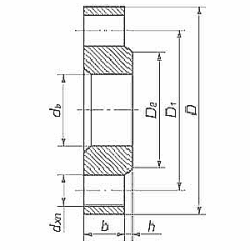 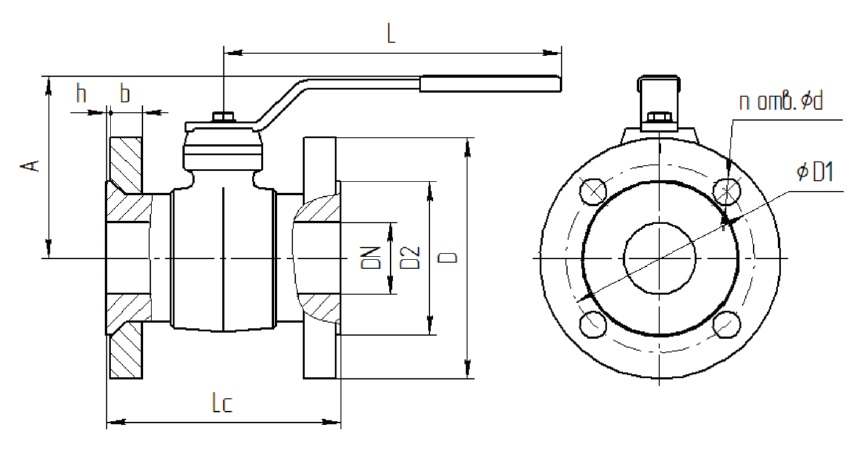 